工业品外观设计国际分类专门联盟（洛迦诺联盟）专家委员会第十四届会议2019年11月18日至22日，日内瓦议程草案秘书处编拟会议开幕选举主席和两名副主席通过议程见本文件。审议对洛迦诺分类第十二版进行修正和补充的建议各项建议
	见项目LO142，附件1。与使用“other than”、“except for”和方括号相关的修改
	见项目LO142，附件2。与创设新小类相关的修改
	见项目LO142，附件3。专家委员会的下届会议会议闭幕会议将于2019年11月18日（星期一）上午10时在产权组织总部开幕，地址：34，chemin des Colombettes, Geneva（AB楼，B会议室）。[文件完]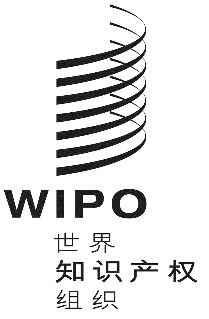 CCEL/14/1 prov.CEL/14/1 prov.CEL/14/1 prov.原 文：英文原 文：英文原 文：英文日 期：2019年9月13日  日 期：2019年9月13日  日 期：2019年9月13日  